Стартовала избирательная кампания по выборам депутатов Молодежного парламента Свердловской области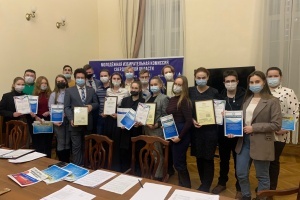 Стартовала избирательная кампания по выборам депутатов Молодежного парламента Свердловской области V созыва – решение о назначении выборов принято накануне на заседании Молодёжной избирательной комиссии Свердловской области. Они состоятся 26-28 февраля 2021 года и будут проходить по двухмандатным избирательным округам. Впервые вся кампания – выдвижение кандидатов, агитация, само голосование и подведение его итогов – будет проходить в интернете на платформе миксо.рф. Сейчас там уже идёт регистрация избирателей и наблюдателей – она продлится до 28 февраля 2021 года включительно. Регистрация кандидатов на едином портале выборов в МПСО стартует завтра – на следующий день после официального опубликования решения и будет открыта по 5 февраля 2021 года включительно. Напомним, что принять участие в выборах в качестве избирателей могут молодые жители области в возрасте от 14 до 31 года, баллотироваться в депутаты можно с 16 лет, а наблюдать за процессом первых полноценных выборов в интернет-пространстве смогут все желающие без ограничений по возрасту или месту жительства. – Выдвижение кандидатов может начаться уже завтра. Для регистрации им будет необходимо собрать в свою поддержку от 70 до 100 голосов избирателей округа или лайков. Для разных округов установлено дифференцированное количество. Решения были приняты окружными молодежными избирательными комиссиями в зависимости, например, от размера территории, – рассказала председатель Молодежной избирательной комиссии Свердловской области Анастасия Архипова. Процесс регистрации участников выборов также автоматизирован – система сама зарегистрирует кандидата при необходимом количестве лайков и полном пакете документов. Агитацию участники смогут начинать сразу после выдвижения и вести вплоть до окончания голосования. – Это первый подобный эксперимент на территории России. Раньше никто не проводил полноценную кампанию в сети. Мы предлагаем нашей молодёжи первыми опробовать голосование на основе технологии блокчейн, которая не только обеспечивает тайну голосования, но и позволяет избирателю проверить, верно ли учтен его голос. И с помощью этой технологии хотим кратно расширить количество участников выборов, как кандидатов, так и избирателей, – добавила Анастасия Архипова. Все правила участия в выборах Молодежного парламента Свердловской области V созыва размещены на платформе миксо.рф.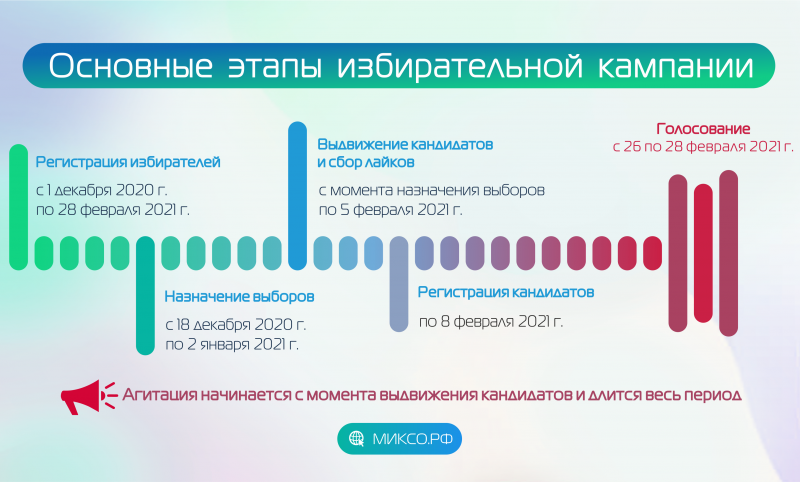 